國立東華大學附設實驗國民小學112學年度語文競賽實施計劃112.09.28◎依據：本校112學年度第一學期行事曆。◎目的：（一）落實語文教育目標、弘揚文化。（二）提昇表達思想的能力與興趣。（三）選拔具有語文專長學生，代表學校參加113年度市、縣國語文競賽，爭取團隊榮譽。◎主辦單位：教務處◎實施項目及內容：◎說明：一、各項比賽每年級推派學生人數如上表，每位學生至多參加兩項比賽（閩南語、客語除外）。二、各項競賽由教務處會商具有相關專長教師建立題庫，提供各班導師指導學生之參考，競賽題目以題庫為命題範圍。三、演說與朗讀題目1、國語演說：(1)四年級組：家鄉美食、我的煩惱、班上的風雲人物(2)五年級組：小故事也有大道理、我的快樂秘方、課堂中最美的風景2、閩南語朗讀+演說:   (1)三年級組: 自選本學期閩南語教材一課課文+現場提問        (2)四、五年級組：葡萄的滋味！+現場提問    3、四、五年級客語朗讀: 賣菜 (第6篇)        四、班級遴選建議事項   1、演說、朗讀：音色明亮、字正腔圓者為優，儀態台風其次。   2、字音字形：字體需端正，避免藝術字。   3、作文：首重內容與文章結構(段落)、字體端正，用字遣詞、流暢度其次◎獎勵：一、每項比賽各年級各組錄取報名人數的2/5學生給予獎勵；分為特優及優等兩組，皆由校長頒發獎狀以資鼓勵。（閩南語、客語朗讀視報名人數而定，原則上獲獎人數為總人數的1/2）二、演說、朗讀、字音字形(三年級由導師推薦)、書法及作文等組，競賽活動結束後由評審會議推薦培訓選手，成立培訓團隊，決定市賽選手名單。             ◎評審：由教務處聘請。◎工作人員：教務處行政人員及評分閱卷人員、助理老師等約七十人。◎經費：本項學藝競賽紙張、材料、雜項開支約需經費壹萬陸仟元整。        經費使用方式(粗估)--------◎本計劃呈請校長核可後公佈實施，修正時亦同。國立東華大學附設實驗國民小學112學年度語文競賽報名表附註：報名表請於10月27日(星期五)前擲交教學組，謝謝！      填寫報名表時請參考下表!!國立東華大學附設實驗國民小學112學年度語文競賽相關資料壹、競賽細則貳、演說與朗讀題目  1、四年級國語演說：家鄉美食、我的煩惱、班上的風雲人物  2、五年級國語演說：小故事也有大道理、我的快樂秘方、課堂中最美的風景   3、三年級閩南語朗讀:自選本學期閩南語教材一課課文+現場提問  4、四、五年級閩南語朗讀+演說：葡萄的滋味！ +現場提問  5、四、五年級客家語朗讀 賣菜(第6篇)參、寫字題型範例  1. 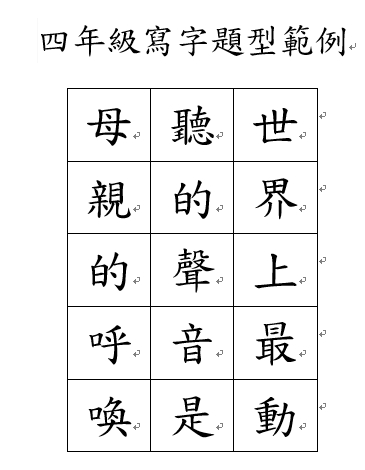  2.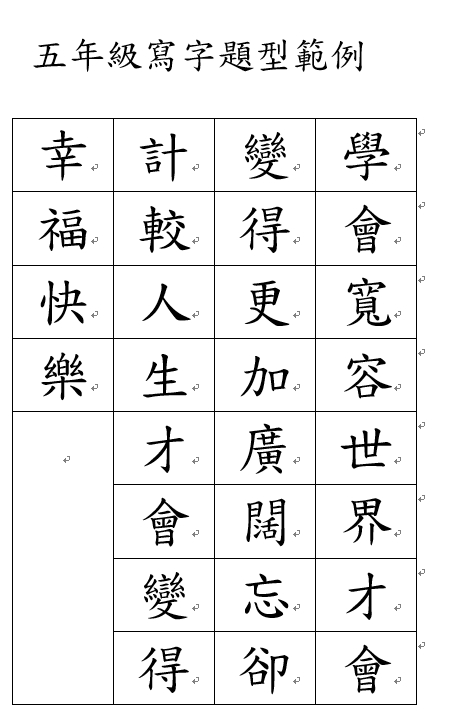 肆、班級甄選建議事項1、演說、朗讀：音色明亮、字正腔圓者為優，儀態台風其次。2、字音字形：字體需端正，避免藝術字。3、作文：首重內容與文章結構(段落)、字體端正，用字遣詞、流暢度其次。感謝老師們不辭辛勞，費心指導！項目項目項目時間參加年級各班參加人數比賽地點競賽題目評分標準作文作文作文11/14(二)上午8:00~9:30三~五 三年級0-2人  四年級2人五年級3人三、四年級-B305英語教室五年級-B306社會教室現場公布內    容：50％結構修辭：30％字    形：10％標    點：10％字音字形字音字形字音字形11/15(三)上午8:10~8:20四、五四年級2人五年級3人四、五年級-B205自然教室．教務處發下之參考卷即為競賽之內容四、五年級國字注音各一百題，塗改不計分。演說演說國語11/15(三)上午10:30~11:10第三節四2207會議室提供三題，賽前20分鐘抽一題（編號1~5號需提早到達比賽地點）語音：45％內容：45％儀態：10％時間：以三分鐘為限。演說演說國語11/15(三)上午11:20~12:00第四節五3207會議室提供三題，賽前20分鐘抽一題（編號1~5號需提早到達比賽地點）語音：45％內容：45％儀態：10％時間：以三分鐘為限。朗讀朗讀國語11/14(二)上午11:20~12:00第四節四2207會議室．賽前8分鐘抽題（編號1、2號需提早到達比賽地點）語音：50％氣勢：40％儀態：10％時間：以三分鐘為限。朗讀朗讀國語11/14(二)上午13:10~14:00第五節五3207會議室．賽前8分鐘抽題（編號1、2號需提早到達比賽地點）語音：50％氣勢：40％儀態：10％時間：以三分鐘為限。朗讀朗讀客語11/14(二)上午09:35~10:15第二節四、五1～2207會議室朗讀指定篇目儀態：30％發音咬字70％朗讀+演說朗讀+演說閩南語11/16(四)中午12:40~13:20三0～2207會議室朗讀本學期閩南語教材課文一課(自選)+現場提問語音40%（發音及聲調）聲情40%（語氣、情感）臺風10%（儀容、態度、表情）問答10%（能聽懂評審提問並回答相符合內容）朗讀+演說朗讀+演說閩南語11/16(四)下午13:10~14:10第五節四1～2207會議室朗讀指定篇目+現場提問語音40%（發音及聲調）聲情40%（語氣、情感）臺風10%（儀容、態度、表情）問答10%（能聽懂評審提問並回答相符合內容）朗讀+演說朗讀+演說閩南語11/16(四)下午14:10~14:50第六節五1～2207會議室朗讀指定篇目+現場提問語音40%（發音及聲調）聲情40%（語氣、情感）臺風10%（儀容、態度、表情）問答10%（能聽懂評審提問並回答相符合內容）說故事說故事說故事11/14(二)下午15:00~15:40第七節二3B305英語教室題目自訂語音(咬字發音、聲調、表達技巧)：30％內容(思想、結構、詞彙)：40％效果(創意、趣味性及閱聽吸引力)：30％時間：以二~三分鐘為限。說故事說故事說故事11/14(二)下午15:00~15:40第七節三2B304音樂教室題目自訂語音(咬字發音、聲調、表達技巧)：30％內容(思想、結構、詞彙)：40％效果(創意、趣味性及閱聽吸引力)：30％時間：以二~三分鐘為限。寫字書法書法11/13(一)中午12:40~13:20四四年級2人B204自然教室現場公布筆法：35％  結構35％正確：20％  整潔10％寫字書法書法11/13(一)中午12:40~13:20五五年級3人B206自然教室現場公布筆法：35％  結構35％正確：20％  整潔10％支  出  項  目單  位單  價數  量金  額備註評審文具及材料費批160011600筆、稿紙、宣紙、響鈴、碼表……獲獎學生及評分閱卷人員等獎品費批8018014400得獎學生約90-110人，評分閱卷等人員約60-80人，每人60~100元。(視實際獲獎及評分人數在有限經費內調整每份獎品金額)合計16000元16000元16000元16000元16000元作文作文(1)(2)五年級請增派第三位選手(3)字音字形字音字形(1)(2)五年級請增派第三位選手(3)演說國語(1)(2)五年級請增派第三位選手(3)說故事說故事(1)(2)二年級請增派第三位選手(3)朗讀國語(1)(2)五年級請增派第三位選手(3)朗讀客語(1)(2) 視情形可增派第二位選手(2) 視情形可增派第二位選手朗讀
+演說閩南語(1)(2) 視情形可增派第二位選手(2) 視情形可增派第二位選手寫字書法(1)(2)五年級請增派第三位選手(3)班級：      年      班        導師簽章：班級：      年      班        導師簽章：班級：      年      班        導師簽章：班級：      年      班        導師簽章：班級：      年      班        導師簽章：項目項目參加年級競賽題目備   註字音字形字音字形四、五．四、五年級從參考卷選出適當題目。．時間10分鐘為限。■四、五年級國字注音各一百題，一律用鋼筆或原子筆（限藍、黑色），塗改不計分。作文作文三~五現場公布，時間以90分鐘為限。內容：50％     結構修辭：30％字形：10％     標點：10％■中年級請使用鉛筆；高年級請使用原子筆。演說國 語四、五 國語演說：題目3題中抽1題，賽前20分鐘抽題（1到5號請提早到場）。時間以三分鐘為限，「兩分半」按第一次鈴聲，「三分鐘」按第二次鈴，聽到鈴聲即下台。說故事說故事二、三題目自訂時間以三分鐘為限，三分鐘按鈴即下台。朗讀國語四、五賽前8分鐘抽題（1、2號請提早到場）。時間以三分鐘為限。三分鐘按鈴即下台。◎可以攜帶字典朗讀客語四、五由教務處事前提供稿件，看稿朗讀時間以三分鐘為限。三分鐘按鈴即下台。朗讀+演說閩南語三自選本學期閩南語教材課文一課進行朗讀+現場提問。 (1)朗讀文稿限時3分鐘 (2分半響一短鈴、3分長鈴就結束)
(2)提問2分鐘( 詢答時間為2分鐘，採一問一答，題數視競賽員回答情況而定，1分30秒按第1次鈴，2分鐘長鈴結束）朗讀+演說閩南語四、五由教務處事前提供稿件，看稿朗讀+現場提問。 (1)朗讀文稿限時3分鐘 (2分半響一短鈴、3分長鈴就結束)
(2)提問2分鐘( 詢答時間為2分鐘，採一問一答，題數視競賽員回答情況而定，1分30秒按第1次鈴，2分鐘長鈴結束）寫字書  法四、五現場公布，時間以40分鐘為限。筆法：35％ 結構：35％ 正確：20％整潔：10％ 選手需自備相關用具(毛筆、硯台、墨汁、文鎮、墊布)